ПРОЕКТПРИКАЗот «__» ______ 2021 г. №__ - пг. Горно-АлтайскОб утверждении нормативных затрат на обеспечение функций Министерства сельского хозяйства Республики Алтай и подведомственного ему бюджетного учреждения «Горно-Алтайский селекционно-информационный центр» и признании утратившим силу приказа Министерства сельского хозяйства Республики Алтай от 09.12.2020 № 281В соответствии с частью 5 статьи 19 Федерального закона от 5 апреля 2013 года № 44-ФЗ «О контрактной системе в сфере закупок товаров, работ, услуг для обеспечения государственных и муниципальных нужд», постановлением Правительства Республики Алтай от 11 августа 2016 года № 234 «Об утверждении Правила определения нормативных затрат на обеспечения функций государственных органов Республики Алтай (включая подведомственные казенные учреждения), Территориального фонда обязательного медицинского страхования Республики Алтай и признании утратившими силу некоторых постановлений Правительства Республики Алтай» приказываю:1. Утвердить прилагаемые нормативные затраты на обеспечение функций Министерства сельского хозяйства Республики Алтай и подведомственного ему бюджетного учреждения «Горно-Алтайский селекционно-информационный центр».2. Разместить настоящий приказ в информационно-телекоммуникационной сети «Интернет» на официальном сайте Единой информационной системы в сфере закупок и на официальном сайте Министерства сельского хозяйства Республики Алтай.3. Признать утратившим силу приказ Министерства сельского хозяйства Республики Алтай от 09.12.2020 № 281 «Об утверждении нормативных затрат на обеспечение функций Министерства сельского хозяйства Республики Алтай и подведомственного ему бюджетного учреждения «Горно-Алтайский селекционно-информационный центр и признании утратившим силу приказа Министерства сельского хозяйства Республики Алтай от 17.12.2019 № 287».4. Действие настоящего Приказа распространяется на правоотношения, возникшие с 1 января 2021 года.5. Контроль за исполнением настоящего Приказа оставляю за собой. Министр								            	         А.С. ЦыгулевУТВЕРЖДЕНЫприказом Министерства сельского хозяйства Республики Алтайот «____» ________ 2021 г. №____НОРМАТИВНЫЕ ЗАТРАТЫна обеспечение функций Министерства сельского хозяйства Республики Алтай и подведомственного ему бюджетного учреждения «Горно-Алтайский селекционно-информационный центр»Общие положения1. Настоящие нормативные затраты на обеспечение функций Министерства сельского хозяйства Республики Алтай (далее – Министерство) и подведомственного ему бюджетного учреждения Республики Алтай «Горно-Алтайский селекционно-информационный центр» (далее – БУ РА) регулирует порядок определения нормативных затрат на обеспечение функций Министерства и БУ РА (далее – Нормативные затраты).2. Нормативные затраты применяются для обоснования объекта и (или) объектов закупки Министерства и подведомственного ему БУ РА.3. Общий объем затрат, связанных с закупкой товаров, работ, услуг, рассчитанный на основе нормативных затрат, не может превышать объем доведенных Министерству и БУ РА лимитов бюджетных обязательств на закупку товаров, работ, услуг. К видам нормативных затрат на обеспечение функций Министерства и БУ РА относятся: затраты на научно-исследовательские и опытно-конструкторские работы;затраты на информационно-коммуникационные технологии;затраты на капитальный ремонт государственного (муниципального) имущества;затраты на дополнительное профессиональное образование работников;прочие затраты (в том числе затраты на закупку товаров, работ и услуг в целях реализации государственных функций).5. При определении нормативных затрат используется предельная численность основных работников Министерства и БУ РА.6. Цена за единицу планируемых к приобретению товаров, работ и услуг в формулах расчета определяется с учетом положений статьи 22 Федерального закона от 5 апреля 2013 года № 44-ФЗ «О контрактной системе в сфере закупок товаров, работ, услуг для обеспечения государственных и муниципальных нужд» (далее – Закон о контрактной системе).7. В отношении товаров, относящихся к основным средствам, устанавливаются сроки их полезного использования в соответствии с требованиями законодательства Российской Федерации о бухгалтерском учете или исходя из предполагаемого срока их фактического использования. При этом предполагаемый срок фактического использования не может быть меньше срока полезного использования, определяемого в соответствии с требованиями законодательства Российской Федерации о бухгалтерском учете.II. Затраты на научно-исследовательские и опытно-конструкторские работы	8. Затраты на научно-исследовательские и опытно-конструкторские работы включают в себя затраты на приобретение работ, услуг и нематериальных активов.Группа затрат на приобретение нематериальных активов включает следующие подгруппы:затраты на приобретение исключительных прав на ноу-хау и объекты смежных прав;затраты на приобретение исключительных прав на научные разработки и изобретения;иные затраты на приобретение нематериальных активов в рамках выполнения научно-исследовательских и опытно-конструкторских работ.III. Затраты на информационно-коммуникационные технологии9. Затраты на услуги связи:затраты на абонентскую плату;затраты на повременную оплату местных, междугородних международных телефонных соединений;затраты на оплату услуг подвижной связи; затраты на передачу данных с использованием информационно-телекоммуникационной сети «Интернет» (далее - сеть «Интернет») и услуг интернет - провайдеров для планшетных компьютеров; затраты на передачу данных с использованием информационно-телекоммуникационной сети «Интернет» и услуг интернет-провайдеров; затраты на оплату иных услуг связи в сфере информационно-коммуникационных технологий.10. Затраты на содержание имущества:затраты на техническое обслуживание и регламентно-профилактический ремонт системы телефонной связи (автоматизированных телефонных станций);затраты на техническое обслуживание и регламентно-профилактический ремонт оборудования по обеспечению безопасности информации;затраты на техническое обслуживание и регламентно-профилактический ремонт локальных вычислительных сетей; затраты на техническое обслуживание и регламентно-профилактический ремонт систем бесперебойного питания;затраты на техническое обслуживание и регламентно-профилактический ремонт принтеров, многофункциональных устройств и копировальных аппаратов (оргтехники) 11. Затраты на приобретение прочих работ и услуг, не относящихся к затратам на услуги связи, аренду и содержание имущества:затраты на оплату услуг по сопровождению программного обеспечения и приобретению простых (неисключительных) лицензий на использование программного обеспечения;затраты на оплату услуг по сопровождению справочно-правовых систем;затраты на оплату услуг, связанных с обеспечением безопасности информации;затраты на оплату работ по монтажу (установке), дооборудованию и наладке оборудования;затраты на оплату услуг по сопровождению и приобретению иного программного обеспечения;12. Иные затраты в сфере информационно-коммуникационных технологий:иные затраты, относящиеся к затратам на приобретение прочих работ и услуг, не относящихся к затратам на услуги связи, аренду и содержание имущества, в сфере информационно-коммуникационных технологий.13. Затраты на приобретение основных средств:	затраты на приобретение средств подвижной связи;затраты на приобретение планшетных компьютеров;затраты на приобретение оборудования по безопасности информации;иные затраты, относящиеся к затратам на приобретение основных средств в сфере информационно-коммуникационных технологий.14. Затраты на приобретение материальных запасов в сфере информационно-коммуникационных технологийзатраты на приобретение магнитных и оптических носителей информации;затраты на приобретение материальных запасов по обеспечению безопасности информации;иные затраты, относящиеся к затратам на приобретение материальных запасов в сфере информационно-коммуникационных технологий.IV. Затраты на капитальный ремонт государственного имущества15. Затраты на капитальный ремонт государственного имущества определяются на основании затрат, связанных со строительными работами, затрат на разработку проектной документации, затрат на транспортные услуги, затрат на аренду, затрат на содержание государственного имущества, затрат на приобретение прочих работ и услуг, не относящихся к затратам на транспортные услуги, аренду и содержание государственного имущества, а также затрат на приобретение основных средств, затрат на приобретение материальных запасов, иные затраты, связанные с осуществлением капитального ремонта государственного имущества.16. Затраты на строительные работы, осуществляемые в рамках капитального ремонта, определяются на основании сводного сметного расчета стоимости строительства, разработанного в соответствии с методиками и нормативами (государственными элементными сметными нормами) строительных работ и специальных строительных работ, устанавливаемых федеральным законодательством.17. Затраты на разработку проектной документации определяются в соответствии со статьей 22 Закона о контрактной системе и с законодательством Российской Федерации о градостроительной деятельности.V. Затраты на дополнительное профессиональное образование18. Затраты на приобретение образовательных услуг по профессиональной переподготовке и повышению квалификации.VI. Прочие затраты19. Затраты на услуги связи:затраты на оплату услуг почтовой связи;иные затраты, относящиеся к затратам на услуги связи в рамках затрат, указанных в разделе VI.20. Затраты на транспортные услуги:затраты на оплату разовых услуг пассажирских перевозок при проведении совещания;затраты на оплату проезда работника к месту нахождения учебного заведения и обратно;затраты по договору об оказании услуг перевозки (транспортировки) грузов;иные затраты, относящиеся к затратам на транспортные услуги в рамках затрат, указанных в разделе VI.21. Затраты на оплату расходов по договорам об оказании услуг, связанных с проездом и наймом жилого помещения в связи с командированием работников, заключаемым со сторонними организациями:затраты на оплату расходов по договорам об оказании услуг, связанных с проездом и наймом жилого помещения в связи с командированием работников, заключаемым со сторонними организациями (Зкр), определяются по формуле: 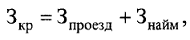 где:Зпроезд - затраты по договору на проезд к месту командирования и обратно;Знайм - затраты по договору на найм жилого помещения на период командирования.затраты по договору на проезд к месту командирования и обратно (Зпроезд) определяются по формуле: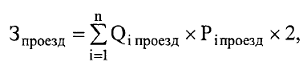 где:Qiпроезд - количество командированных работников по i-му направлению командирования с учетом показателей утвержденных планов служебных командировок;Рiпроезд - цена проезда по i-му направлению командирования с учетом требований постановления Правительства Российской Федерации от 2 октября 2002 г. № 729 «О размерах возмещения расходов, связанных со служебными командировками на территории Российской Федерации, работникам организаций, финансируемых за счет средств федерального бюджета», порядка и условий командирования федеральных государственных гражданских служащих, утвержденных Указом Президента Российской Федерации от 18 июля 2005 г. № 813 «О порядке и условиях командирования федеральных государственных гражданских служащих».затраты по договору на найм жилого помещения на период командирования (Знайм) определяются по формуле: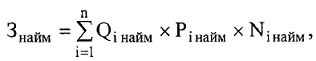 где:Qiнайм - количество командированных работников по i-му направлению командирования с учетом показателей утвержденных планов служебных командировок;Рiнайм - цена найма жилого помещения в сутки по i-му направлению командирования с учетом требований постановления Правительства Российской Федерации от 2 октября 2002 г. № 729 «О размерах возмещения расходов, связанных со служебными командировками на территории Российской Федерации, работникам организаций, финансируемых за счет средств федерального бюджета», порядка и условий командирования федеральных государственных гражданских служащих, утвержденных Указом Президента Российской Федерации от 18 июля 2005 г. № 813 «О порядке и условиях командирования федеральных государственных гражданских служащих»,;Niнайм - количество суток нахождения в командировке по i-му направлению командирования.22. Затраты на коммунальные услуги:затраты на электроснабжение;затраты на теплоснабжение;затраты на холодное водоснабжение и водоотведение;затраты на оплату услуг лиц, привлекаемых на основании гражданско-правовых договоров (затраты на оплату услуг внештатных сотрудников); иные затраты, относящиеся к затратам на коммунальные услуги в рамках затрат, указанные в разделе VI. Формирование затрат на коммунальные услуги осуществляется с учетом требований законодательства Российской Федерации об энергосбережении и о повышении энергетической эффективности.23. Затраты на аренду помещений и оборудования:затраты на аренду помещения (зала) для проведения совещания;затраты на аренду оборудования для проведения совещания;иные затраты, относящиеся к затратам на аренду помещений и оборудования в рамках затрат, указанных в разделе VI.24. Затраты на содержание имущества:затраты на закупку услуг управляющей компании;затраты на техническое обслуживание и регламентно-профилактический ремонт систем охранно-тревожной сигнализации;затраты на проведение текущего ремонта помещения;затраты на содержание прилегающей территории;затраты на оплату услуг по обслуживанию и уборке помещения;затраты на вывоз твердых бытовых отходов (обращение с твердыми коммунальными отходами);затраты на техническое обслуживание и регламентно-профилактический ремонт электрооборудования (электроподстанций, трансформаторных подстанций, электрощитовых) административного здания (помещения);затраты на техническое обслуживание и регламентно-профилактический ремонт бытового оборудования определяются по фактическим затратам в отчетном финансовом году;затраты на техническое обслуживание и регламентно-профилактический ремонт систем кондиционирования и вентиляции;затраты на техническое обслуживание и регламентно-профилактический ремонт систем пожарной сигнализации;затраты на оплату услуг лиц, привлекаемых на основании гражданско-правовых договоров (затраты на оплату услуг внештатных сотрудников);иные затраты, относящиеся к затратам на содержание имущества в рамках затрат, указанных в разделе VI.25. Затраты на приобретение прочих работ и услуг, не относящихся к затратам на услуги связи, транспортные услуги, оплату расходов по договорам об оказании услуг, связанных с проездом и наймом жилого помещения в связи с командированием работников, заключаемым со сторонними организациями, а также к затратам на коммунальные услуги, аренду помещений и оборудования, содержание имущества:затраты на оплату типографских работ и услуг, включая приобретение периодических печатных изданий;затраты на оплату услуг внештатных сотрудников;затраты на проведение диспансеризации работников;затраты на оплату работ по монтажу (установке), дооборудованию и наладке оборудования;затраты на оплату труда независимых экспертов;затраты на оплату услуг по пультовой охране помещения. 26. Затраты на приобретение основных средств:затраты на приобретение мебели;затраты на приобретение систем кондиционирования;иные затраты, относящиеся к затратам на приобретение основных средств, в рамках затрат указанных в разделе VI.27. Затраты на приобретение материальных запасов:затраты на приобретение бланочной продукции:затраты на приобретение канцелярских принадлежностей;затраты на приобретение хозяйственных товаров и принадлежностей;затраты на приобретение питьевой воды;затраты на представительские расходы.ПРИЛОЖЕНИЕ № 1 к Нормативным затратам на обеспечение функций Министерства сельского хозяйства Республики Алтай и подведомственного ему бюджетного учреждения «Горно-Алтайский селекционно-информационный центр»Пользование услугами подвижной (сотовой) радиотелефонной связьюПредоставление доступа к сети Интернет для планшетного компьютераСредства подвижной связи (сотовые телефоны)Примечание: Периодичность приобретения средств подвижной связи (сотовые телефоны) определяется сроком полезного использования и составляет 5 лет.Планшетные компьютерыПримечание: Периодичность приобретения планшетных компьютеров определяется сроком полезного использования и составляет 5 лет.ПРИЛОЖЕНИЕ № 2 к Нормативным затратам на обеспечение функций Министерства сельского хозяйства Республики Алтай и подведомственного ему бюджетного учреждения «Горно-Алтайский селекционно-информационный центр»НОРМАТИВЫЕ ЗАТРАТЫ,применяемые на приобретение носителей информации, в том числе магнитных и оптических носителей информацииПримечание :Количество и наименование носителей информации в связи со служебной необходимостью может быть изменено. При этом закупка осуществляется в пределах доведенных лимитов бюджетных обязательств на обеспечение функций Министерства и БУ РА.ПРИЛОЖЕНИЕ № 3к Нормативным затратам на обеспечение функций Министерства сельского хозяйства Республики Алтай и подведомственного ему бюджетного учреждения «Горно-Алтайский селекционно-информационный центр»НОРМАТИВЫЕ ЗАТРАТЫ,применяемые на оплату услуг по сопровождению программного обеспечения и приобретению простых (неисключительных) лицензий на использование программного обеспечения ПРИЛОЖЕНИЕ № 4 к Нормативным затратам на обеспечение функций Министерства сельского хозяйства Республики Алтай и подведомственного ему бюджетного учреждения «Горно-Алтайский селекционно-информационный центр»НОРМАТИВЫЕ ЗАТРАТЫ,применяемые на приобретение мебелиПримечание: Периодичность приобретения мебели определяется сроком полезного использования и составляет 5 лет.ПРИЛОЖЕНИЕ № 5 к Нормативным затратам на обеспечение функций Министерства сельского хозяйства Республики Алтай и подведомственного ему бюджетного учреждения «Горно-Алтайский селекционно-информационный центр»НОРМАТИВЫЕ ЗАТРАТЫ,применяемые на приобретение основных средствПРИЛОЖЕНИЕ № 6 к Нормативным затратам на обеспечение функций Министерства сельского хозяйства Республики Алтай и подведомственного ему бюджетного учреждения «Горно-Алтайский селекционно-информационный центр»НОРМАТИВЫЕ ЗАТРАТЫ,применяемые на приобретение канцелярских принадлежностей на 1 работникаПРИЛОЖЕНИЕ № 7 к Нормативным затратам на обеспечение функций Министерства сельского хозяйства Республики Алтай и подведомственного ему бюджетного учреждения «Горно-Алтайский селекционно-информационный центр»НОРМАТИВЫЕ ЗАТРАТЫ,применяемые на приобретение хозяйственных товаров и принадлежностей на 1 работникаПРИЛОЖЕНИЕ № 8 к Нормативным затратам на обеспечение функций Министерства сельского хозяйства Республики Алтай и подведомственного ему бюджетного учреждения «Горно-Алтайский селекционно-информационный центр»НОРМАТИВЫЕ ЗАТРАТЫ,применяемые на приобретение материальных запасов для нужд гражданской обороны № п/пНаименование должностиКоличество абонентских номеров пользовательского (оконечного) оборудования, подключенного к сети подвижной связи, шт.Ежемесячная цена услуги пользования одним локальным номером, не более ___ руб.Количество SIM- карт, шт.123451.Лица, замещающие государственные должности Республики Алтайне более 3 4000,00не более 22.Высшая группа должностей категории «руководители»не более 12000,00не более 13.Главная группа должностей категории «руководители»не более 1 800,00не более 14.Директор БУ РАне более 11000,00не более 15.Заместитель директоране более 1 800,00не более 16.Главный бухгалтерне более 1 800,00не более 1№ п/пНаименование должностиЕжемесячная цена предоставления доступа, не более ___ руб.Количество SIM- карт, шт.12341.Лица, замещающие государственные должности Республики Алтай1000,00не более 22.Высшая группа должностей категории «руководители»800,00не более 23.Главная группа должностей категории «руководители»800,00не более 14.Директор БУ РА800,00не более 1№ п/пНаименование должностиКоличество средств подвижной связи, шт.Стоимость одного средства подвижной связи, руб.12341.Лица, замещающие государственные должности Республики Алтай1не более 15000,002.Высшая группа должностей категории «руководители»1не более 15000,003.Главная группа должностей категории «руководители»1не более 5000,004.Директор БУ РА1не более 5000,00№ п/пНаименование должностиКоличествопланшетных компьютеров, шт.Цена одного планшетного компьютера, руб.12341.Лица, замещающие государственные должности Республики Алтай1не более 60000,002.Высшая группа должностей категории «руководители»1не более 60000,003.Директор БУ РА1не более 60000,00№ п/пНаименованиеКоличество, штук, единицЦена за одну штуку, единицу, руб.12341.Оптический носитель (компакт-диск CD/DVD)300 штук не более 250,00 2.Флэш-карта, USB 2.0 - 3.0 флэш - накопительпо 3 единицы в расчете на одногоработникане более 1300,00 3.Электронный идентификатор RuTokenпо 3 единицы в расчете на одного работникане более 5000,004.Внешний жесткий диск USB 3.0не более 5 единиц не более 10000,00 №НаименованиеСрок действияНорматив оплаты за одну услугу, не более (руб.)1Информационные услуги с использованием систем Консультант плюс1 год325 000,002Услуги по сопровождению программного обеспечения «Автоматизированная информационная система управления органами Гостехнадзора» и модуля ГИС УСМТ 1 год165 000,003Антивирусное программное обеспечение1 год100 000,004Услуги по сопровождению специализированного программного средства «Учет бюджетных средств, предоставляемых сельскохозяйственным производителям в форме субсидий»1 год195 000,00№ п/пНаименование служебных помещений и предметовЕдиница измеренияЕдиница измеренияКоличествоСрок эксплуатации, годНорматив цены (не более), руб.Примечание1.Кабинет министраКабинет министраКабинет министраКабинет министраКабинет министраКабинет министраКабинет министра1.Комплект офисной мебели:Комплект офисной мебели:Комплект офисной мебели:Комплект офисной мебели:Комплект офисной мебели:Комплект офисной мебели:Комплект офисной мебели:1.Стол руководителяштукаштука15150000,001.Стол приставнойштукаштука2580000,001.Стол для заседанийштукаштука15200000,001.Стол журнальныйштукаштука2570000,001.Стол для телефоновштукаштука1570000,001.Шкаф комбинированныйштукаштука2580000,001.Шкаф для документовштукаштука4580000,001.Шкаф для одеждыштукаштука1580000,001.Тумба под офисное оборудованиештукаштука1550000,001.Иные предметы:Иные предметы:Иные предметы:Иные предметы:Иные предметы:Иные предметы:Иные предметы:1.Кресло руководителяштука11550000,001.Кресло к столу приставномуштука22525000,001.Стульяштука1818515000,00и более при необходимости1.Диванштука225160000,00при необходимости2.Кабинет первого заместителя министра, заместителя министра (директора БУРА)Кабинет первого заместителя министра, заместителя министра (директора БУРА)Кабинет первого заместителя министра, заместителя министра (директора БУРА)Кабинет первого заместителя министра, заместителя министра (директора БУРА)Кабинет первого заместителя министра, заместителя министра (директора БУРА)Кабинет первого заместителя министра, заместителя министра (директора БУРА)Кабинет первого заместителя министра, заместителя министра (директора БУРА)2.Комплект офисной мебели:Комплект офисной мебели:Комплект офисной мебели:Комплект офисной мебели:Комплект офисной мебели:Комплект офисной мебели:Комплект офисной мебели:2.Стол руководителяштукаштука110100000,002.Стол приставнойштукаштука11050000,002.Шкаф комбинированныйштукаштука11070000,002.Шкаф для документовштукаштука31070000,002.Шкаф для одеждыштукаштука11070000,002.Тумба под офисное оборудованиештукаштука1540000,002.Иные предметы:Иные предметы:Иные предметы:Иные предметы:Иные предметы:Иные предметы:Иные предметы:2.Кресло руководителяштукаштука1530000,002.Стульяштукаштука1258000,00и более при необходимости2.Диванштукаштука25100000,00при необходимости3.Приемная министра, первого заместителя министраПриемная министра, первого заместителя министраПриемная министра, первого заместителя министраПриемная министра, первого заместителя министраПриемная министра, первого заместителя министраПриемная министра, первого заместителя министраПриемная министра, первого заместителя министра3.Стол рабочийштукаштукане более 11015000,003.Тумба под офисное оборудованиештукаштука156000,003.Шкаф для одеждыштукаштука11015000,003.Шкаф для документовштукаштукане более 31012000,003.Кресло рабочеештукаштукане более 358000,00на работника3.Стульяштукаштукадо 655000,004.Кабинеты государственных гражданских служащих (работников БУРА)Кабинеты государственных гражданских служащих (работников БУРА)Кабинеты государственных гражданских служащих (работников БУРА)Кабинеты государственных гражданских служащих (работников БУРА)Кабинеты государственных гражданских служащих (работников БУРА)Кабинеты государственных гражданских служащих (работников БУРА)Кабинеты государственных гражданских служащих (работников БУРА)4.Стол рабочийштукаштука11013000,00по числу АРМ4.Тумба напольнаяштукаштука156000,00на 1 работника4.Шкаф для одеждыштукаштука11010000,00на кабинет4.Шкаф для документовштукаштука81010000,00на кабинет4.Кресло рабочеештукаштука1510000,00на 1 работника4.Стульяштукаштука152000,00на 1 работника4.Полка офиснаяштукаштука252500,00на 1 работника5Зал заседаний (актовый зал)Зал заседаний (актовый зал)Зал заседаний (актовый зал)Зал заседаний (актовый зал)Зал заседаний (актовый зал)Зал заседаний (актовый зал)Зал заседаний (актовый зал)5Стол для заседанийштукаштукане более 15300000,005Шкаф презентационныйштукаштука15150000,005Стол под офисное оборудованиештукаштука2515000,005Трибуна для выступленийштукаштука1550000,005Стульяштукаштука70515000,00НаименованиеЕд. изм.Цена приобретения (руб. за ед.)Количество на год(в расчете на Министерство и БУ РА)Примечание12345Зеркалоштука5000,0021по необходимостиСервизштука20000,0021по необходимостиЧасы настенныештука3000,0021срок эксплуатации 5 летЖалюзиметр квадратный15 000,00150срок эксплуатации 5 летПортьерыметр погонный4000,0075срок эксплуатации 3 летТюльметр погонный2000,0025срок эксплуатации 3 летЛампа настольнаяштука3000,0074срок эксплуатации 5 летВешалка напольнаяштука20 000,007срок эксплуатации 5 летХолодильникштука45000,0021срок эксплуатации 10 летПосудомоечная машинаштука55000,001срок эксплуатации 10 летМикроволновая печьштука12000,0021срок эксплуатации 5 летКондиционерштука60000,0021срок эксплуатации 5 летТелевизорштука120000,002срок эксплуатации 10 летБрошюратор для документовштука30000,0012срок эксплуатации 5 летДиспенсер для бумажных полотенецштука3000,003срок эксплуатации 5 летАппарат для нагрева и охлаждения водыштука10000,0021срок эксплуатации 5 летЧайникштука5000,0010срок эксплуатации 5 летТермопотштука7000,003срок эксплуатации 5 летДоска магнитнаяштука10000,0021срок эксплуатации 5 летНаименованиеЕд. изм.Количество на одного работника (в расчете на Министерство и БУ РА)Периодичность полученияЦена приобретения (руб. за ед.)12345Антистеплерштука11 раз в 2 года100,00Бумага для заметок с клеевым краемштука81 раз в год150,00Блок для заметок сменныйштука51 раз в год120,00Дыроколштука11 раз в 2 года900,00Зажим для бумагупаковка51 раз в год300,00Закладки с клеевым краемштука121 раз в год100,00Карандашштука121 раз в год70,00Автокарандашштука121 раз в год70,00Клей ПВАштука31 раз в год80,00Клей-карандашштука31 раз в год200,00Клей силикатныйштука11 раз в год50,00Книга учеташтука21 раз в год200,00Журнал регистрации приказов штука21 раз в год200,00Корректирующая жидкостьштука31 раз в год60,00Корректирующая ленташтука31 раз в год150,00Ластикштука31 раз в год30,00Линейкаштука11 раз в год50,00Лоток для бумаг (горизонтальный/вертикальный)штука11 раз в год1550,00Маркеры – текстовыделители, 4 цветаштука51 раз в год250,00Маркер перманентный, черныйштука11 раз в год100,00Мультифора А4, плотнаяштука1001 раз в год8,00Нож канцелярскийштука11 раз в 2 года151,42Ножницы канцелярскиештука11 раз в 2 года120,00Ежедневник для руководителя, А4штука11 раз в год3000,00Ежедневникштука11 раз в год700,00Органайзер настольныйштука11 раз в 2 года1000,00Обложка для переплета А4 картонштука20001 раз в год50,00Папка-конверт с кнопкойштука21 раз в 2 года100,00Папка на резинкештука31 раз в год100,00Папка с арочным механизмом тип «Корона»штука201 раз в год400,00Папка с завязкамиштука51 раз в год50,00Папка-скоросшиватель «Дело»штука201 раз в год20,00Папка пластиковаяштука301 раз в год800,00Папка «Дело»штука201 раз в год20,00Папка с зажимомштука51 раз в год100,00Папка – скоросшиватель с пружинным механизмомштука31 раз в год80,00Папка-уголокштука201 раз в год25,00Папка-файл с боковой перфорациейштука151 раз в год250,00Папка на подписьштука11 раз в 3 года500,00Ручка гелеваяштука61 раз в год110,00Ручка шариковаяштука121 раз в год100,00Скобы для степлераштука151 раз в год40,00Скотч (узкий)штука21 раз в год80,00Скотч (широкий)штука21 раз в год100,00Скрепки 25 мм (100 шт./упак.)упаковка51 раз в год40,00Скрепки 50 мм (50 шт./упак.)упаковка51 раз в год85,00Силовые кнопки – гвоздикиупаковка11 раз в год80,00Степлерштука21 раз в  год500,00Точилкаштука11 раз в год50,00Краска штемпельнаяштука11 раз в 2 года120,00Папка адресная для документовштука11 раз в 3 года450,00Папка архивнаяштука41 раз в год100,00Подушечка штемпельнаяштука11 раз в год180,00Пеньковый шпагатштука11 раз в год500,00Конвертыштука201 раз в год100,00Калькуляторштука11 раз в 2 года1100,00Бумага (А4)пачка401 раз в год400,00Бумага (А3)пачка31 раз в год600,00Скоросшиватель картонныйштука51 раз в квартал20,00Скоросшиватель пластиковыйштука51 раз в квартал50,00Тетрадь общая (48л.)штука11 раз в год30,00Точилка механическаяштука11 раз в 2 года500,00Блокнотштука11 раз в год500,00Штампштука21 раз в год1200,00Печатьштука11 раз в год500,00Грифель для автоматических карандашей упаковка21 раз в год50,00Календарь настенный штука11 раз в год1000,00Календарь настольныйштука11 раз в год300,00Календарь перекиднойштука11 раз в год120,00Планингштука11 раз в год550,00Органайзер для скрепокштука11 раз в 2 года120,00Подставка для блокаштука11 раз в 3 года120,00Нитки для подшивки документовкатушка11 раз в год1100,00Батарейка АААштука51 раз в год120,00Батарейка ААштука51 раз в год100,00Салфетки для мониторовупаковка11 раз в год250,00Визитная карточка для руководителяштука14001 раз в 2 года17,00Фирменный бланкштука1501 раз в год17,00Пакетштука51 раз в год450,00Портфель для руководителяштука11 раз в год25000,00Почетная грамоташтука301 раз в год2500,00Бейдж на лентештукапо потребности1 раз в год150,00Гель для увлажнения пальцевштукапо потребности1 раз в год130,00Калькаупаковкапо потребности1 раз в год2000,00Короб архивныйштукапо потребности1 раз в год500,00Картотекикомплектпо потребности1 раз в 5 года3500,00Разделители пластиковые для картотекиупаковкапо потребности1 раз в 5 года3150,00Окно индексное для картотекиупаковкапо потребности1 раз в 5 года700,00Подвесные папкиштукапо потребности1 раз в 2 года1200,00Подставка для календаряштукапо потребности1 раз в 2 года200,00 Открыткиштукапо потребности1 раз в год250,00Шилоштукапо потребности1 раз в 3 года150,00Иглы для прошивки документовупаковкапо потребности1 раз в 3 года100,00Крышки переплетные картонные для подшивки документовупаковкапо потребности1 раз в год1200,00Конверт немаркированныйштукапо потребности1 раз в год100,00Накопитель для документовштукапо потребности1 раз в год180,00Доска – планшетштукапо потребности1 раз в год150,00Разделители для папокштукапо потребности1 раз в год250,00Пенал для хранения ключейштукапо потребности1 раз в год300,00Опечатывающее устройствоштукапо потребности1 раз в год300,00Лупаштукапо потребности1 раз в год2700,00Фломастерыштукапо потребности1 раз в год400,00Ватманштукапо потребности1 раз в год35,00Цветная бумага 5 цветовупаковкапо потребности1 раз в год200,00Переплет обложки для брошюрования формата А4, пластиковыеупаковкапо потребности1 раз в год1000,00Переплет обложки для брошюрования формата А4, картонупаковкапо потребности1 раз в год800,00Переплет пружины для брошюрования упаковкапо потребности1 раз в год700,00Рамка формата А4штукапо потребности1 раз в год250,00Разделители для папок штукапо потребности1 раз в год250,00Отпечатывающее устройствоштукапо потребности1 раз в год300,00Фотобумага упаковкапо потребности1 раз в год1000,00Резак для бумаги штука1 раз в 2 года15000,00Уничтожитель бумаги штука1 раз в 5 года140000,00НаименованиеЕд. изм.Цена приобретения (руб. за ед.)Количество на год (в расчете на Министерство и БУ РА)Примечание12345Освежитель воздуха штука350,0021Полотенце штука120,0021Перчатки штука (пара)200,0060Стремянкаштука4000,004по необходимостиГубка для посудыштука100,0063Салфетка универсальнаяштука100,0024Мешки для мусора 45 л.упаковка100,0040Мешки для мусора 120 лупаковка200,0040Ведро п/э.штука250,006Моющее средство для посуды (500 мл)штука180,0042Моющее средство для полов штука250,0010Ножштука1000,0022Графин для водыштука1800,0010Доска разделочнаяштука500,0022Замок двернойштука1500,0024по необходимостиСтаканштука350,0070по необходимостиСредство для борьбы с насекомымиштука150,005по необходимостиКорзина для мусораштука170,0075по необходимостиВаза для цветовлитр1700,0027Плечикиштука150,0075Дверной доводчик штука 1480,0011по необходимостиЛампа энергосберегающая штука700,0080по необходимостиСкотч двухстороннийштука200,005по необходимостиКлей универсальныйштука80,001по необходимостиДиспенсер для бумажных полотенецштука2000,002Бумага для диспенсераштука160,00110Салфетки бумажныеупаковка160,0035Салфетки влажныеупаковка250,0020Бумага туалетнаяштука80,0030Мыло жидкое (500 мл)штука195,0025Швабраштука1500,002Метлаштука500,006по необходимостиЛопаташтука900,006по необходимостиГраблиштука500,006по необходимостиТермосштука4000,006Кашпоштука8000,0030Гель для унитаза штука180,006Щетка для мытья оконштука1000,002Тряпка для полаштука300,004Моющее средство для стеколштука350,006по необходимостиКассеты для кувшинных фильтровштука1200,006по необходимостиНаименование Количество для всех категорий и групп должностей сотрудниковСрок эксплуатации (в годах) Цена за единицу, руб.1234Огнетушитель углекислотный, для противопожарной защиты зданияне более 1 единицы на помещение10 не более 3600,00Огнетушитель порошковый, для противопожарной защиты зданияне более 1 единицы на помещение10 не более 1000,00